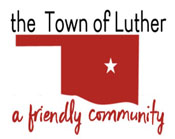 SPECIAL MEETING MINUTESPLANNING COMMISSION FOR THE TOWN OF LUTHERMONDAY, JANUARY 24, 2022, 6:30 PMTOWN HALL, 108 S MAIN, LUTHER, OK 73054Call to order by Vice-Chairman, Anna CampbellPledge of Allegiance was led by Anna CampbellRoll Call by Scherrie Pidcock. Present were Anna Campbell, Jason Roach and David Threatt. Absent were Herbert Keith and Brian Wilson. Determination of a quorum was made by Anna Campbell.Public Hearing - to consider and take appropriate action, including a recommendation to the Board of Trustees to approve or deny an application for a Specific Use Permit (SUP) for property generally located at 811 South Birch Street, Luther, Oklahoma, for purposes of building a Day Care Facility (SUP category Private School) on an R-2 zoned property.  The property is currently zoned R-2, Residential/Manufactured Housing, and the legal description is as follows: Chamberlains Addition 020 000 Lots 9 thru 12 Section 27 Township 14N Range 1E QTR SW - Acres .3214  -  Tabled from January 10, 2022. Present to speak were Darci Bolner, Albert and Cheryl Beard, and Terry Arps. After discussion, Jason Roach made a motion to recommend approval of the SUP to the Town Board of Trustees, 2nd by David Threatt. The Vote: All (3) Yes.Adjourn. Anna Campbell made a motion to adjourn, 2nd by David Threatt. The Vote: All (3) Yes. Meeting adjourned at 6:53 p.m.Minutes transcribed by Scherrie Pidcock, Town ClerkHerbert Keith - ChairmanAnna Campbell - Vice-Chairman David Threatt - MemberJason Roach – MemberBrian Wilson – Member Joshua Rowton – Board Liaison